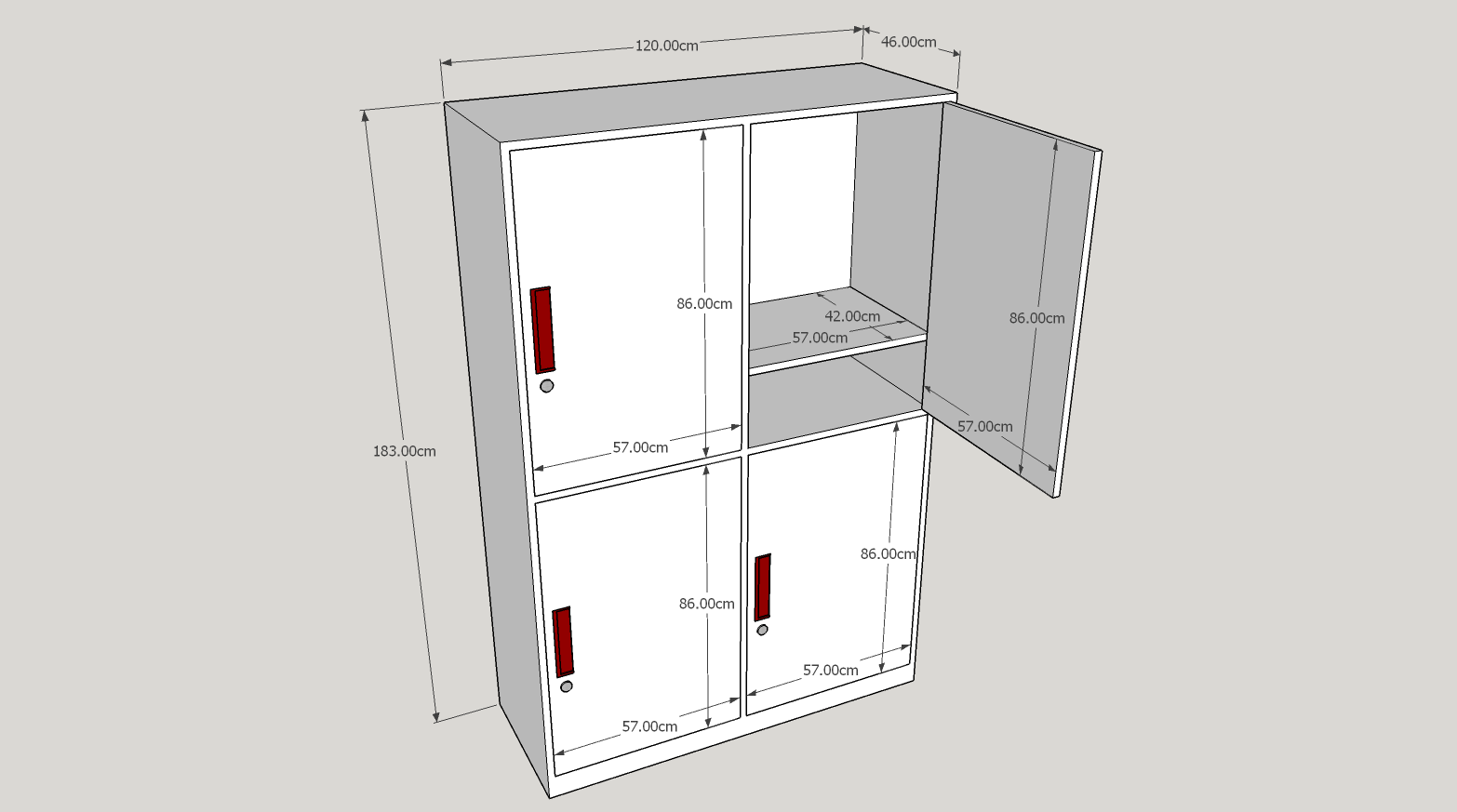 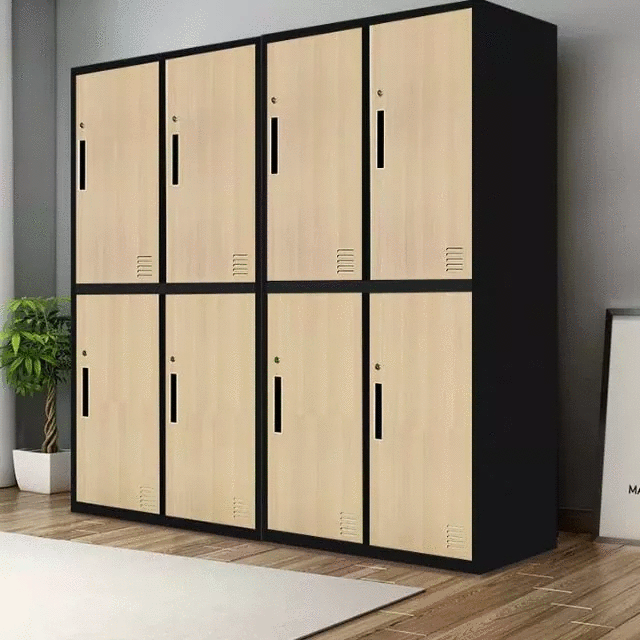 26 pcs –4 Doors Cabinet Locker (Customized)Color: Beige and Black Material: Wooden Type (Hard wood-good quality)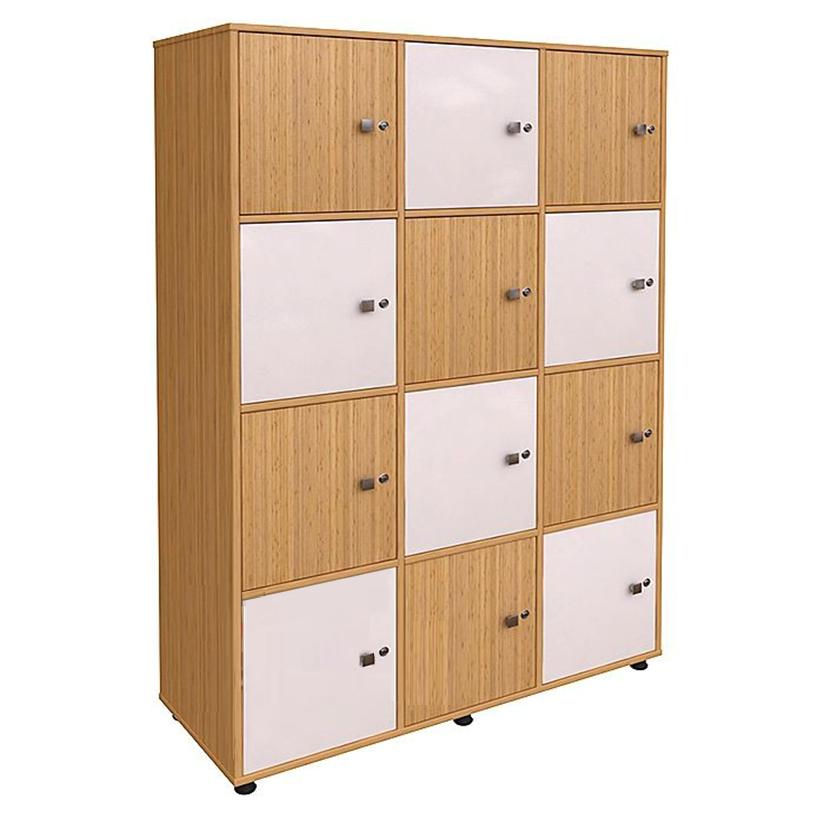 10 pcs -12 Doors Kitchen cabinet/locker (Customized)Dimension: H-184.5 cm x L-91.5 cm x W-40 cmColor: Beige and White Material: Wooden Type (Hard wood-Good quality)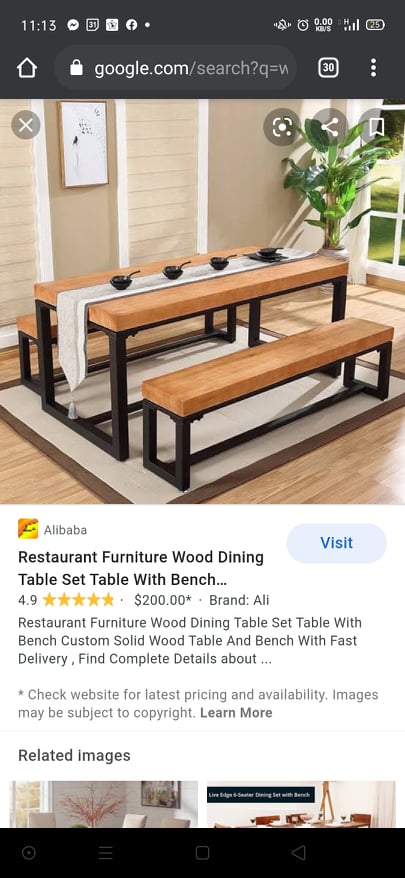 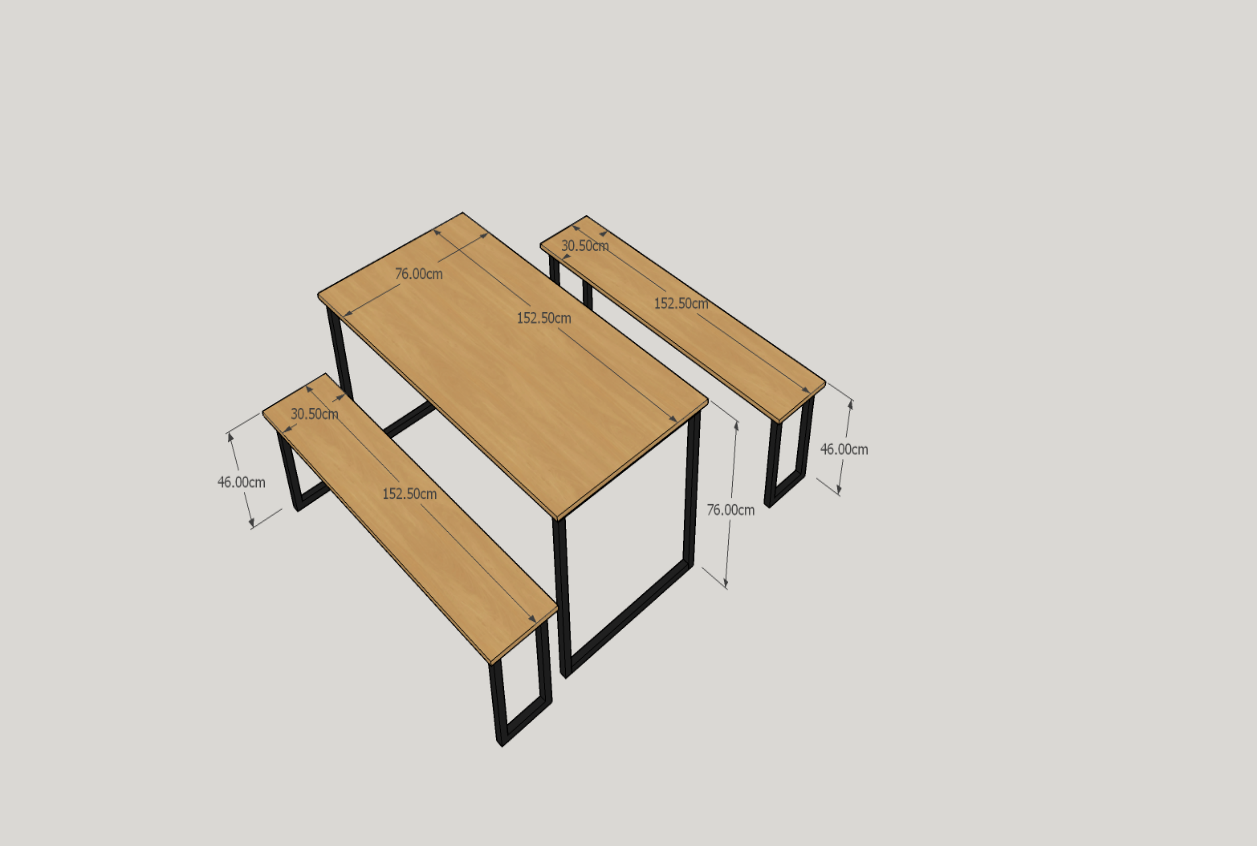 27 sets – 6 Seaters Dining Table (Customized)Color: Black and Beige Material: Wooden Type (Hard wood-good quality)                    Wood frame:  4.5cm x 4.5cm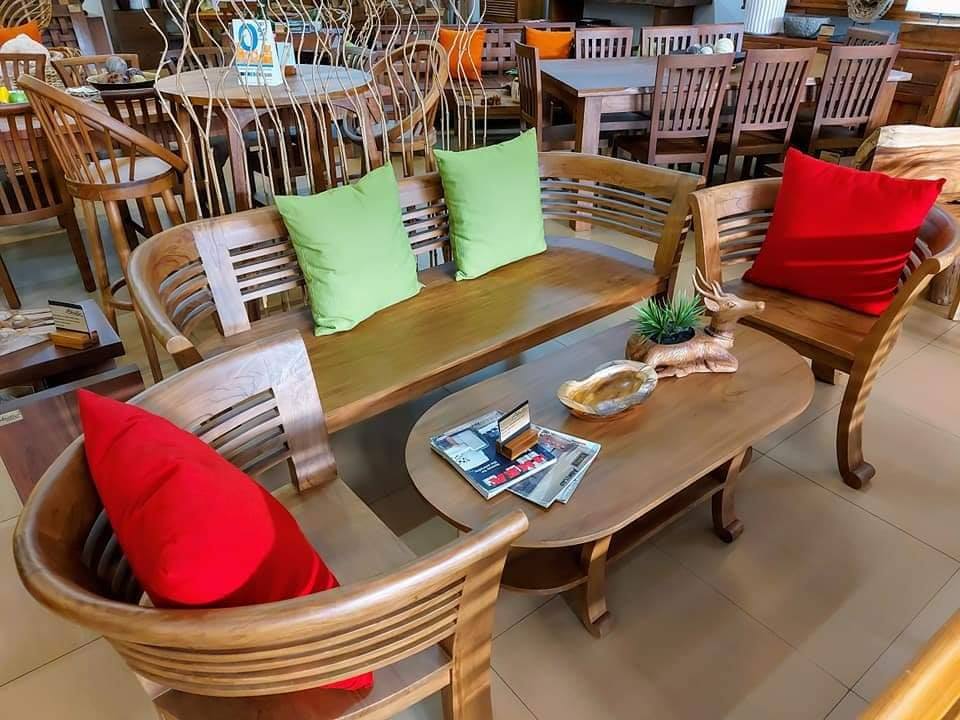 1 Set- Sala Set	-	Material: Wooden Type (Hardwood-good quality)Color: Varnishedwooden sofa –standard: 3 seaters 2 single seaters                          			1 center table – width- 51cm. : length -  96cm. : height - 51cm